The Expansive Education Network – A professional learning network for teachers R6 - Action Research Planning Checklist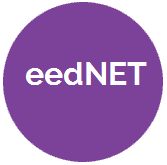 Name:-Between now and the next session I need to have:Got the contact details of the facilitator and clearly understood what help is available to meGone over my notes from this session and looked again at the resourcesVisited www.expansiveeducation.net to see examples of other people’s action researchConsulted with colleagues back at schoolRead and explored more about my chosen topicSearched the member only area of www.expansiveeducation.net for the profiles of other members to see if there is anyone who might be able to help meMade a realistic plan for about half a term’s action research and settled on a start date in the near futureDone any necessary preparatory work to ensure a smooth startCompleted my action research action plan (R4) and emailed to my tutor for feedback eednet@winchester.ac.ukStarted my action researchNoted any issues I’d like to bring to the next sessionNotes:-Copyright © 2020 Expansive Education Network. All rights reserved. Contact email: eednet@winchester.ac.uk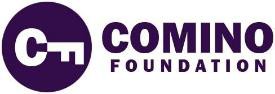 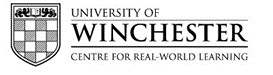 